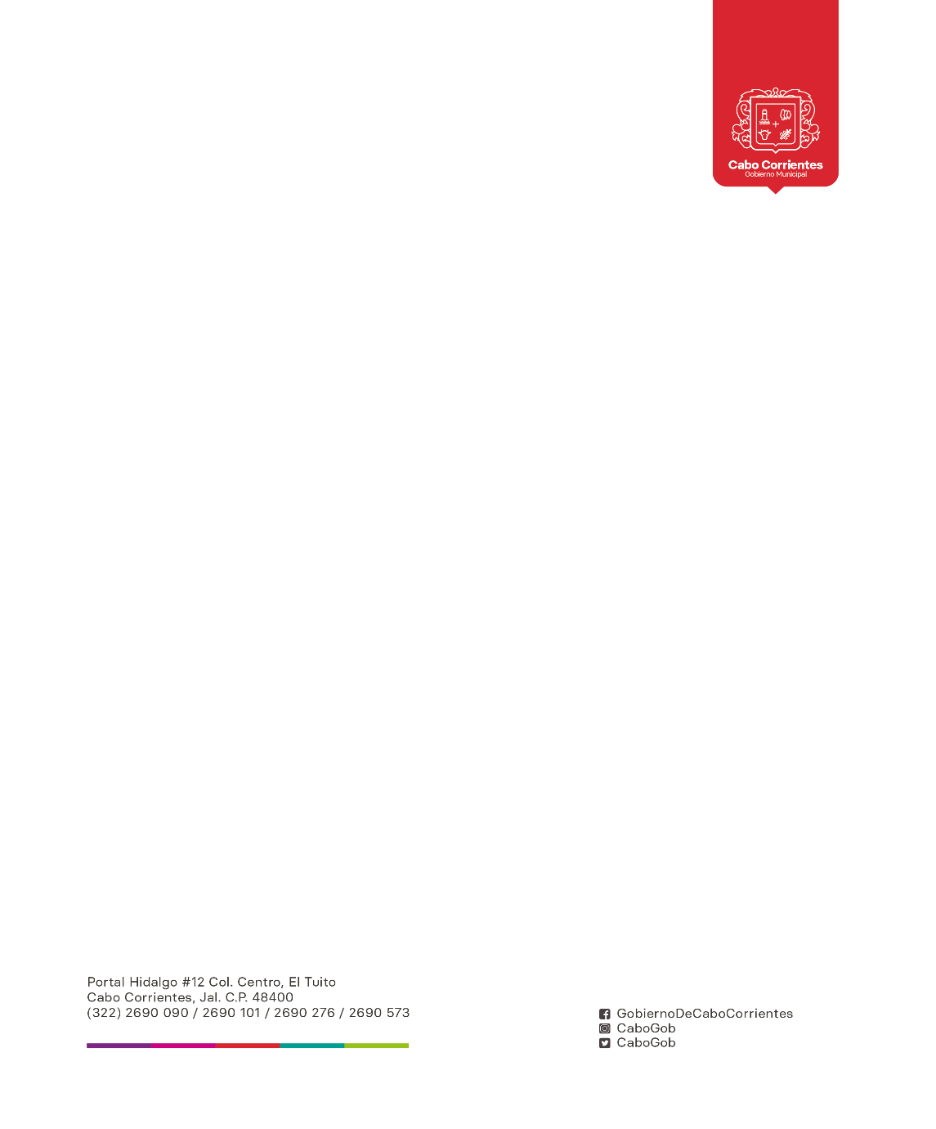 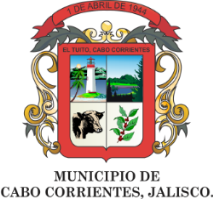 AGENDA DE PRESIDENCIA DEL MUNICIPIO DE CABO CORRIENTES, JALISCO NOVIEMBRE 2019AGENDA DE PRESIDENCIA DEL MUNICIPIO DE CABO CORRIENTES, JALISCO NOVIEMBRE 2019AGENDA DE PRESIDENCIA DEL MUNICIPIO DE CABO CORRIENTES, JALISCO NOVIEMBRE 2019AGENDA DE PRESIDENCIA DEL MUNICIPIO DE CABO CORRIENTES, JALISCO NOVIEMBRE 2019AGENDA DE PRESIDENCIA DEL MUNICIPIO DE CABO CORRIENTES, JALISCO NOVIEMBRE 2019AGENDA DE PRESIDENCIA DEL MUNICIPIO DE CABO CORRIENTES, JALISCO NOVIEMBRE 2019AGENDA DE PRESIDENCIA DEL MUNICIPIO DE CABO CORRIENTES, JALISCO NOVIEMBRE 2019LUNESMARTESMIERCOLESJUEVESVIERNESSABADODOMINGO1 Reunión con el Gobernando del Estado de Jalisco234 Reunión de Seguridad Publica en Puerto Vallarta y Audiencia Ciudadana5 Audiencia Ciudadana6 Audiencia Ciudadana 07 Entrega de Constancias del curso actuación policía en el poder de Justicia en Puerto Vallarta, Jal.08 25 Aniversario del CUC de la Costa por el Rector Dr. Jorge Tellez López en Puerto Vallarta, Jalisco.091011 Reunión de Seguridad Publica en Puerto Vallarta, Audiencia Ciudadana 12 Audiencia Ciudadana 13 Reunión del Consejo Municipal de Desarrollo Rural Sustentable y  Audiencia Ciudadana14 Audiencia Ciudadana 15 Audiencia Ciudadana161718 Descanso Obligatorio 19 Audiencia Ciudadana20 Audiencia Ciudadana 21 Audiencia Ciudadana 22 Audiencia Ciudadana232425 Audiencia Ciudadana26 Audiencia Ciudadana27 Salida a Guadalajara, Jalisco, Reunión con dependencias de Gobierno28 Audiencias Ciudadanas29 Inauguración del Instituto de Justicia para la Mujer, DIF Municipal, y Audiencias Ciudadanas.30